CLS Focus Track 230V Magno individueel dimbare Spot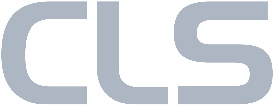 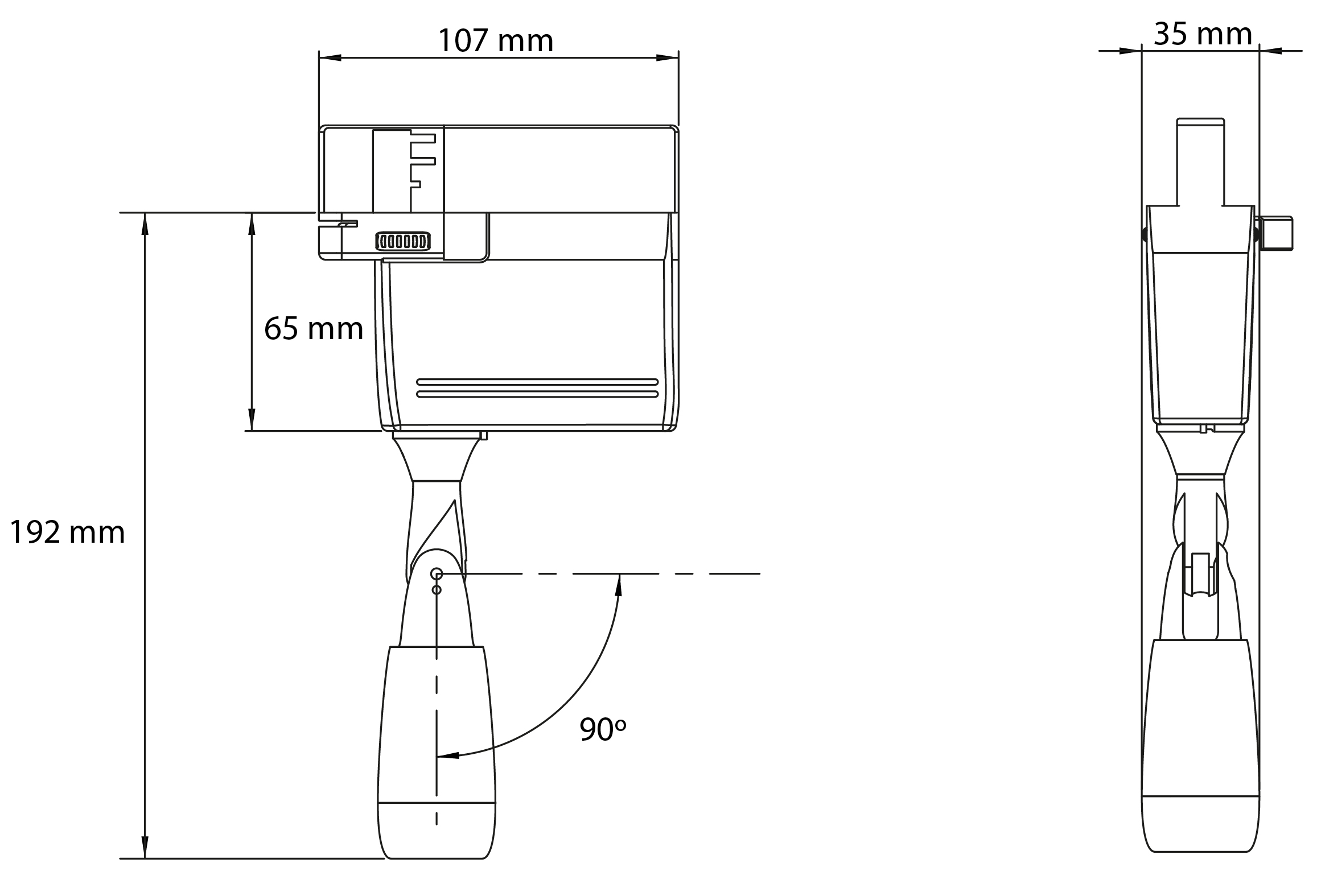 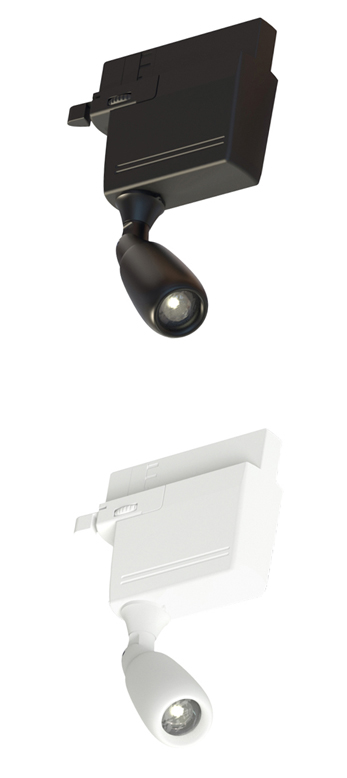 Type :6 Watt IP20 aluminium track 1°-65° zoom spot met Magno DimmingKleur :Zwart geanodiseerd aluminium en wit gecoatMateriaal :CNC gefreesd aluminiumGewicht :275 gramIP classificatie :IP20IK klasse :XLenzen :13°-65° zoom lensLichtbron :Lumileds High Power LED: 4x Luxeon Z ESLED kleuren :2700K, 3000K & 4000KCRI :≈95Stroom :100 – 240 VACVoeding :Intern Dimmen :Magno DimmingOpmerkingen :Magno dimming maakt het mogelijk om individuele armaturen te dimmen,
zonder extra besturingssystemenGeen extra bekabeling nodig
Calibratie functieIntern slot voor correctie en/of kleurfiltersOptionele accessoires :Rail products, snoot, verlengstuk van 10 & 30 cmAansluiting :Multi Track adapterLevensduur :Tot 50.000 uurGarantie :3 jaarOrigine :Ontworpen en geproduceerd in Nederland